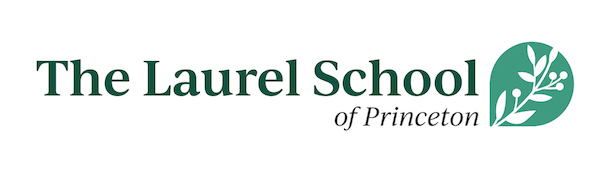 20-21 Health and Family Life Education FormDear Parents:The purpose of this release is to provide notification of Health and Family Life Education lessons for your child’s class this year.  This instruction can include lessons on sensitive topics related to puberty, sexuality, and personal hygiene.  The material provided is for the purpose of implementing a program consistent with content outlined in New Jersey Core curriculum Standard 2.4: Human Relationships and Sexuality. Pursuant to N.J.S.A. 18A:35-4.7, any child whose parent/guardian presents to the school a signed statement that any part of instruction in health, family life education, or sex education is in conflict with his or her conscience or sincerely held moral or religious beliefs shall be excused from that portion of the course.___ I DO want my child to participate in Health and Family Life Education___ I DO NOT want my child to participate in Health and Family Life Education_______________					______________________________Date							Signature of Parent or Guardian